Figura 1 _ logotipo usado no dia de campo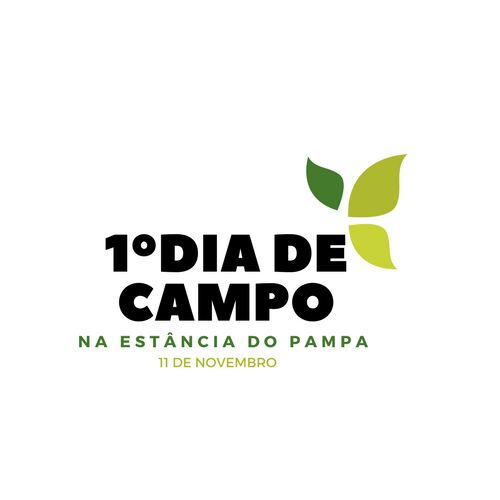 Figura 2: Identificação e descobertas durante os preparativos para o dia de campo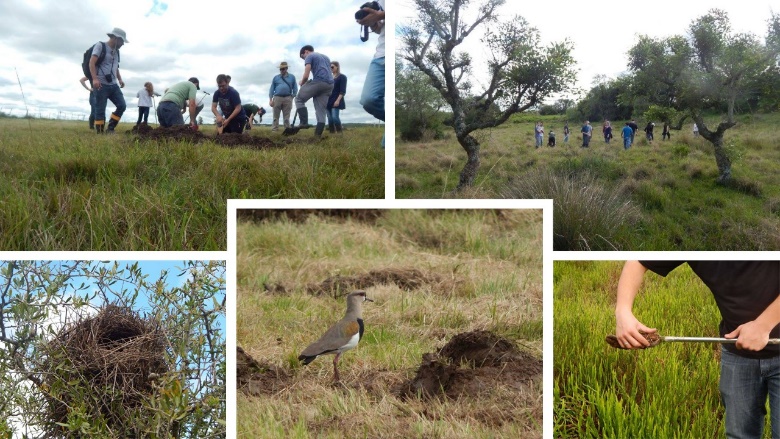 Figura 3: Estação sendo apresentada no dia de Campo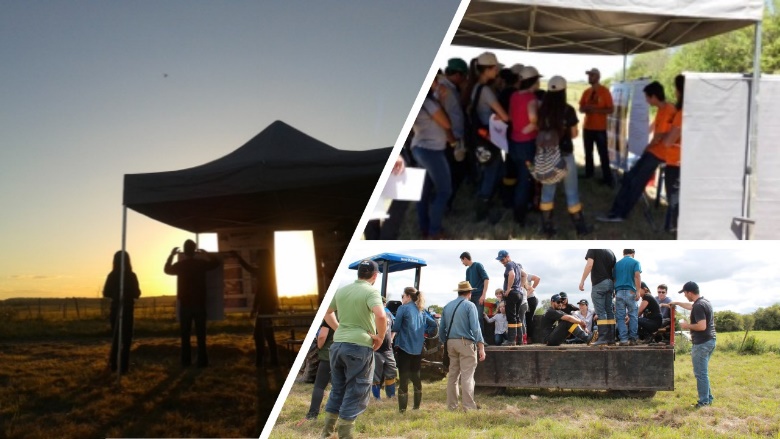 